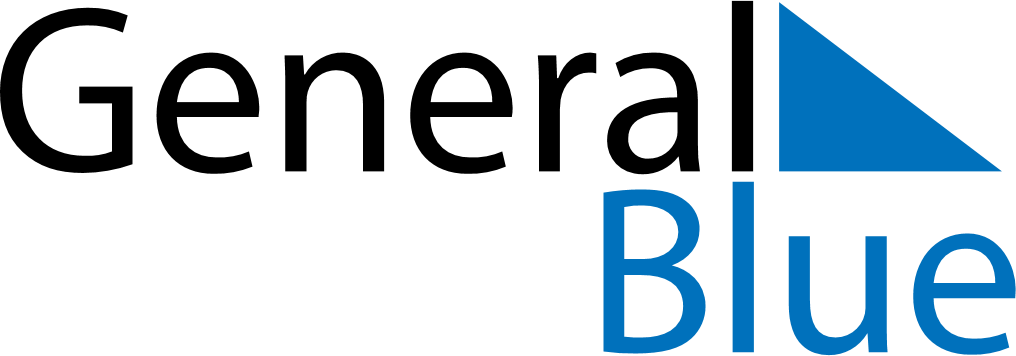 March 2019March 2019March 2019HaitiHaitiMondayTuesdayWednesdayThursdayFridaySaturdaySunday12345678910Lundi GrasMardi GrasAsh Wednesday111213141516171819202122232425262728293031